Verband Wohneigentum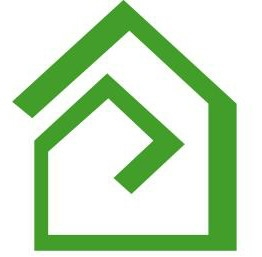 Bezirk Niederbayern e.V.Vorteile für Mitglieder des Verbands Wohneigentumgegen Vorlage des MitgliedsausweisesHeizöl – zum Sammelbesteller-Preisbei den Lieferanten:Bay Wa  Passau, Tel. 0851/9494229Fa. Maier/Korduletsch, Passau/Vilshofen  08541/960526 (Mindestabnahme 1500 L.)Fa. Demm, Freyung, Tel. 08551/4027Fa. Diermeier, Passau/Straubing, Tel. 0851/8402 Fa. Stadler, Hauzenberg Tel. 08586/1260Fa. Baierer, Grafenau, Tel. 08552/1254Fa.Brebeck, Passau (für Stadt und Landkreis Passau), Tel. 0851/2848(Mindestabnahme 1.000 L), Vergünstigungen auch bei Diesel, Schmierstoffe und Kohlen.Fa. Ascher, Neureichenau, Tel.08583/2824Pellets – zum Sammelbesteller-Preis bei den Lieferanten            Brennstoffe Stadler Hauzenberg, Tel. 08586/1260  (bei Mindestabn. von 2 To. 10To-Preis)Bay Wa Passau, Tel. 0851/9494229 (Mindestabn. 3 To.)Fa. Maier/Korduletsch Passau/Vilshofen, Tel. 08541/960530 (Mindestabn. 4 To.)Fa. Baierer, Grafenau, Tel. 08552/1254 (Mindestabn. 3 To.)Fa. Diermeier, Straubing, Tel. 09421/55000 (Mindestabn. 3 To.)Elektro – Artikel bei der Fa. K+B expert, Waldkirchen, Telefon 08581-98800 bis 15% Rabatt, Ansprechpartner ist Herr Günter Friedl (Filialleiter).K + B Regen, Ansprechpartner Herr Saller, K+B Cham, Ansprechpartner Herr Probst Ausgenommen sind Computer-Hardware und Artikel aus der Prospekt-Werbung.Elektro – Artikel bei der Fa. Lindbüchl, Freyung, Tel. 08551/96230Ansprechpartner ist Herr Thomas SchmalhoferAusgenommen sind Werbeprodukte, Computer-Hardware, Handy-Cashkarten, Spielekonsolen,Musik-CDs und DVD-Filme. Fa. Beinbauer in Büchlberg/Obermühle 3 für Fertigparkette per qm je nach Holz 15-20 %  sowie bei Panellen per qm kunststoffummantelt 20 % in Echtholzfurnier 10%Telefon 08505/9114-0Garten- und Terrakotta-Artikel im Gartencenter-Gartengestaltung Firma Höllmüller, Büchlberg Telefon 08505-135810%  für alle Pflanzen, Sträucher und Obstbäume sowie10% für alle Keramik- und Terrakotta-Artikel wie Figuren, Töpfe usw..BayWa – Bonus – Card.  Nach Vereinbarung mit der Bay Wa-Zentrale in München erhalten unsere Mitglieder einen Grundbonus von 5 % auf alle Artikel in den Bau-,  Heimwerker- und Gartenmärkten, jedoch nicht bei Baustoffen. Dazu müssen Sie gegen Vorlage des Mitgliedsausweises einen BayWa Card Plus Antrag in der BayWa-Filiale ausfüllen. Die Kundenkarte wird anschließend erstellt und versendet. Zu dem besteht die Möglichkeit den Geräteverleih zum halben Preis in Anspruch zu nehmen.A.T.U.-Card: Nachlass von 10 % auf Leistungen und Artikel, die A.T.U. im Sortiment führt. Ausgenommen sind Leistungen externer Partner, alle von der Versicherung bezahlten Leistungen, Gutscheine, Wertschecks, Alufelgen von Fremdherstellern, Pfand-/Altteile, Mietwagen, Sonderbestellungen, Finanzierungsangebote usw. Ein A.T.U.-Card-Antrag kann in der Geschäftsstelle angefordert oder auf der Homepage des Bezirks Niederbayern abgerufen werden.